МИНОБРНАУКИ РОССИИФедеральное государственное бюджетное образовательное учреждение высшего образования «Юго-Западный государственный университет»(ЮЗГУ)Кафедра экономики, управления и аудита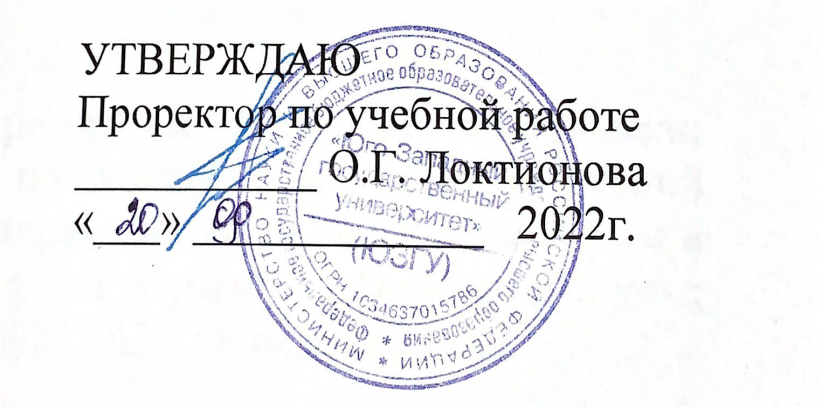 Кооперация и интеграция в отраслях экономикиМетодические рекомендации по проведению  практических занятий для студентов направления подготовки 38.04.01  ЭкономикаКурск 2022УДК 338 М 226Составитель:  С.В. МамонтоваРецензентДоктор экономических наук, профессор И.Г.  ЕршоваКооперация и интеграция в отраслях экономики: методические рекомендации по проведению  практических занятий для студентов направления подготовки 38.04.01  Экономика направленность «Экономика фирмы и отраслевых рынков»  для всех форм обучения/Юго-Зап. гос. ун-т; сост.: С.В. Мамонтова.-Курск, 2022. - 71 с.: Библиогр.: 71 с.Методические рекомендации содержат перечень тем в соответствии рабочей программы и включают: вопросы для контрольного опроса, практико-ориентированные задачи, тесты, рефераты, список рекомендуемой литературы.Предназначены для студентов направления подготовки 38.04.01  Экономика.Текст печатается в авторской редакцииПодписано в печать        . Формат60х84/16.Усл. печ. л.      .Уч.-изд. л.     .Тираж100экз. Заказ. Бесплатно.Юго-Западный государственный университет.305040, г. Курск, ул. 50лет Октября, 94СодержаниеСтр.Общие указания по изучению дисциплины  «Кооперация и интеграция в отраслях экономики»				Тема 1  Методологические основы курса «Кооперация и интеграция в отраслях экономики»Тема 2 История развития кооперацииТема 3  Нормативно-правовая база создания и функционирования кооперативов и интегрированных формированийТема 4  Специализация и концентрация производстваТема 5  Диверсификация  бизнесаТема 6  Холдинговые компанииТема 7  Финансово-промышленные группы (ФПГ)Тема 8  Кластеры в экономике отраслейТема 9 Экономический эффект и эффективность взаимодействия субъектов на основе кооперации и интеграцииПорядок начисления баллов в рамках БРС                              Перечень тем рефератов                                                              Учебно-методическое и информационное обеспечение дисциплины                                                                                           Общие указания по изучению дисциплины  «Кооперация и интеграция в отраслях экономики»			Цель дисциплины – сформировать комплекс основных, базовых принципов, закономерностей, механизмов функционирования кооперации и интеграции в отраслях экономики, а также факторов влияющих на интеграционные процессы. Полученные знания, умения и навыки использовать в профессиональной деятельности, в частности принятия организационно-управленческих решений, эффективного использования потребляемых ресурсов,социально-экономических преимуществ и синергетического эффекта кооперации и интеграции в отраслях экономики. Задачи дисциплины:1.Изучить основной понятийный аппарат дисциплины, законодательной и нормативно-правовой базы кооперации и интеграции.	2.Получить знания в области развития процессов кооперации и интеграции их особенности.3.Осуществлять анализ отечественного и зарубежного опыта в области создания кооперативов и интегрированных объединений (формирований).4.Формирование навыков в области организационно-экономических основ создания, механизмов управления и функционирования кооперативов и интегрированных объединений. 5. Проводить оценку и анализ современных интегрированных формирований, их структур и отраслей функционирования.6. Получить навыки поиска, сбора и анализа информации по обеспеченности и эффективности использования ресурсов в процессе создания и функционирования интегрированных объединений.7. Проводить расчетыэкономической и социальной эффективности кооперации и интеграции.  Методические указания для обучающихся по освоению дисциплиныОсновными видами аудиторной работы студента при изучении дисциплины «Кооперация и интеграция в отраслях экономики»являются лекции и практические занятия. Студент не имеет права пропускать занятия без уважительных причин.На лекциях излагаются и разъясняются основные понятия темы, связанные с ней теоретические и практические проблемы, даются рекомендации для самостоятельной работы. В ходе лекции студент должен внимательно слушать и конспектировать материал.Изучение наиболее важных тем или разделов дисциплины завершают практические занятия, которые обеспечивают контроль подготовленности студента; закрепление учебного материала; приобретение опыта устных публичных выступлений, ведения дискуссии, в том числе аргументации и защиты выдвигаемых положений и тезисов.Практическому занятию предшествует самостоятельная работа студента, связанная с освоением материала, полученного на лекциях, и материалов, изложенных в учебниках и учебных пособиях, а также литературе, рекомендованной преподавателем.По согласованию с преподавателем или по его заданию студенты готовят рефераты по отдельным темам дисциплины, выступают на занятиях с докладами. Основу докладов составляет, как правило, содержание подготовленных студентами рефератов.Качество учебной работы студентов преподаватель оценивает по результатам тестирования, собеседования, а также по результатам докладов.Преподаватель уже на первых занятиях объясняет студентам, какие формы обучения следует использовать при самостоятельном изучении дисциплины «Кооперация и интеграция в отраслях экономики»: конспектирование учебной литературы и лекции, составление словарей понятий и терминов и т. п.В процессе обучения преподаватели используют активные формы работы со студентами: чтение лекций, привлечение студентов к творческому процессу на лекциях, отработку студентами пропущенных лекций, участие в групповых и индивидуальных консультациях (собеседовании). Эти формы способствуют выработке у студентов умения работать с учебником и литературой. Выполняется в соответствии с рабочей программой дисциплины. Задания для самостоятельной работы выдаются в ходе изучения дисциплины. Задачами работы являются: систематизация, закрепление и развитие знаний, полученных в ходе аудиторных занятий; стимулирование более глубокого и систематического изучения дисциплины в течение семестра; развитие умения самостоятельно работать с учебной и специальной литературой. Студенты могут при самостоятельном изучении отдельных тем и вопросов дисциплин пользоваться учебно-наглядными пособиями, учебным оборудованием и методическими разработками кафедры в рабочее время, установленное Правилами внутреннего распорядка работников. Учебно-методическое обеспечение для самостоятельной работы обучающихся по данной дисциплине организуется: библиотекой университета: - библиотечный фонд укомплектован учебной, методической, научной, периодической, справочной и художественной литературой в соответствии с УП и данной РПД; - имеется доступ к основным информационным образовательным ресурсам, информационной базе данных, в том числе библиографической, возможность выхода в Интернет. кафедрой: - путем обеспечения доступности всего необходимого учебно-методического и справочного материала; - путем предоставления сведений о наличии учебно-методической литературы, современных программных средств. - путем разработки: методических рекомендаций, пособий по организации самостоятельной работы студентов; тем рефератов; вопросов к зачету; методических указаний к выполнению практических работ и т.д. типографией университета: – помощь авторам в подготовке и издании научной, учебной и методической литературы; –удовлетворение потребности в тиражировании научной, учебной и методической литературы.Таблица 1.3 – Результаты обучения по дисциплинеТема 1:  Методологические основы курса «Кооперация и интеграция в отраслях экономики».Вопросы для контрольного опроса:1. Объект, предмет и задачи дисциплины. 2. Методы дисциплины: общие, специальные. 3. Экономические предпосылки и задачи кооперации и интеграции. 4. Особенности отраслей экономики. 5. Условия эффективного и стабильного развития кооперации и интеграции.Задание 2. Тестовые:1.	Основа кооперации:а)  разделение труда;б)  НТП;в)  развитие производительных сил;		г)  развитие рыночных отношений;д)  необходимость решения социальных проблем.2.Более сложный и эффективный тип кооперации, это _______________________.3.	Факторы, ограничивающие и препятствующие развитию кооперации:а) развитие товарно-денежных отношений и рынка;б) монополизм;в) обеспеченность квалифицированными кадрами;г) наличие информации о рынке;д) государственная политика;е) нормативно-правовое обеспечение;ж) информационное обеспечение процесса.4.	Кооператив, создаваемый для совместной деятельности по производству, переработке и сбыту сельскохозяйственной продукции, а также другой законной деятельности, основанной на личном труде его членов, есть______________________________.5.	 Потребительский кооператив - организация:а) коммерческая;б) некоммерческая;в) акционерная;г) производственная.6.Кооперация – это:__________________________________.7.Выберите организацию, которая является коммерческой: а) производственный кооператив;б) потребительский кооператив;в) благотворительный фонд.8. Интеграция – это: _________________________________.9. Факторы, сдерживающие развитие агропромышленной интеграции:а) неразвитость службы маркетинга;б) высокая себестоимость сырья и конечной продукции;в) низкий уровень технической оснащенности производства;г) несоответствие качества и ассортимента конечной продукции требованиям потребителя;д) действующая система налогообложения;е) все перечисленное.10.	Социальные функции и социальная эффективность кооперации (дополнить верные варианты ответа):а) создание социальной инфраструктуры;б)	в)	г)	д)	.11. Задание на установление правильной последовательности органов контроля и управления кооперативом: 1) общее собрание членов кооператива; 2) правление и (или) его председатель 3) ревизионная комиссия или ревизор:а) 1-2-3;б) 2-3-1;в) 3-2-1.	Основная учебная литература:Вахитов, К. И. История потребительской кооперации России: учебник / К. И. Вахитов. – 5-е изд. – Москва: Дашков и К°, 2020. – 400 с. – URL: https://biblioclub.ru/index.php?page=book&id=254016 (дата обращения: 01.10.2021). – Режим доступа: по подписке. – Текст: электронный. Сергиенко, О. А. Кредитная кооперация: учебное пособие / О. А. Сергиенко. – Москва; Берлин: Директ-Медиа, 2015. – 108 с. – URL: https://biblioclub.ru/index.php?page=book&id=276170 (дата обращения: 01.10.2021). – Режим доступа: по подписке. – Текст: электронный.Дополнительная учебная литература:3. Инфраструктурное обеспечение современной модели модернизации экономики / А. И. Шинкевич, Ф. Ф. Галимулина, И. А. Зарайченко [и др.]; Министерство образования и науки России, Казанский национальный исследовательский технологический университет. – Казань: Казанский научно-исследовательский технологический университет (КНИТУ), 2016. – 166 с. – URL: https://biblioclub.ru/index.php?page=book&id=501046 (дата обращения: 01.10.2021). – Режим доступа: по подписке. – Текст: электронный. 4. Формы хозяйствования аграрной сферы в условиях рынка России, проблемы и перспективы развития : учебное пособие / В. Н. Боробов, Е. Е. Можаев, И. В. Васильева, В. Г. Шафиров; Министерство сельского хозяйства Российской Федерации, Российский государственный аграрный заочный университет. – Москва; Берлин: Директ-Медиа, 2019. – 274 с. – URL: https://biblioclub.ru/index.php?page=book&id=566809 (дата обращения: 01.10.2021). – Режим доступа: по подписке. – Текст: электронный.5.  Мамонтова, С. В. Воспроизводство связей и отношений субъектов агропромышленного комплекса: монография / С. В. Мамонтова. - Курск: Учитель, 2013. - 140 с. - Текст: непосредственный. Тема 2:  История развития кооперации.Вопросы для контрольного опроса:1. Создание первого Рочдэльского кооператива в Англии. 2. Райффайзенская система кооперации в Германии, и ее распространение в Европе. 3. Скандинавская модель кооперирования. 4. Развитие кооперации в Северной Америке. 5. Тенденции в развитии мирового кооперативного движения. 6. Этапы развития кооперации в России7. Первые кооперативные общества, их формы. 5. Виды сельскохозяйственных артелей. 9. Товарищества по сбыту продукции. 10. Кооперативные центры их функции.11.  «Союз сибирских маслодельных артелей» его значение для экономики страны. 12. Место и роль Московского народного банка в развитии кооперации в России.13. Коллективизация.14. Сельскохозяйственное общество, трудовая артель, сельскохозяйственная коммуна, сельскохозяйственная артель.Задание 2. Тестовое1.  Установите последовательность этапов развития кооперативного движения западных стран: 1) Время создания и распада кооперативных обществ; 2) Развитие кооперации в области сельского хозяйства, кредитования, переработки и сбыта продукции; 3) Развитие кооперации в условиях мирового экономического кризиса; 4) Формирование национальной системы кооперацииа) 1-2-3-4 б)2-3-4-1в)3-4-2-1г)1-3-2-4.2. Соответствие по формам производственной кооперации: 	3.  Международная интеграция – это:____________________. 4. Кредитными кооперативами занимается:
 а)  Федеральный Союз Германских Народных Банков и Банков Райффайзен;
б) Германский Союз Райффайзен;
в) Центральный Союз Промысловых Групп.5. Промысловые кооперативы не работают в соответствии с их задачами: на
а)международном уровне;
б)междугороднем уровне;
в) локальном уровне6. Сельскохозяйственная кооперация - это: _______________.7. Межхозяйственная кооперация  -  это: ________________.8. Вертикальная интеграция - это: ______________________.9. Горизонтальная интеграция  – это: ___________________.10. Задачей кооперативных банков на протяжении уже более 100 лет является:а) повышение доходов;б) оказание содействия в предпринимательской деятельности своих членов;
в) повышение доходов и оказание содействия в предпринимательской деятельности своих членов.11. Сегодня система кооперации представлена кооператива: а) 2х уровней;б) 3х уровней;в) 4х уровней.12.Кто считается основоположником кооперативной теории и практики:а) Р.Оуэн;б) Б.Н. Ивашкин; в) А. Чаянов.
13.Как называется швейцарская потребкооперация:а) Акрос;
б) Регрос;в) Мигрос.14. Какое общество было создано при церкви Сиэтла:а) Общество медицинской помощи;б) Общество ритуальных услуг;в) Общество помощи пожилым.15.Сколько декабристов стали основными авторами устава «Большой артели»:а) 8;б) 9;	в) 10.Основная учебная литература:1. Вахитов, К. И. История потребительской кооперации России : учебник / К. И. Вахитов. – 5-е изд. – Москва : Дашков и К°, 2020. – 400 с. – URL: https://biblioclub.ru/index.php?page=book&id=254016 (дата обращения: 01.10.2021). – Режим доступа: по подписке. – Текст: электронный.2.  Сергиенко, О. А. Кредитная кооперация: учебное пособие / О. А. Сергиенко. – Москва ; Берлин : Директ-Медиа, 2015. – 108 с. – URL: https://biblioclub.ru/index.php?page=book&id=276170 (дата обращения: 01.10.2021). – Режим доступа: по подписке. – Текст: электронный.Дополнительная учебная литература:3. Голов, Р. С. Организация производства, экономика и управление в промышленности: учебник / Р. С. Голов, А. П. Агарков, А. В. Мыльник. – Москва: Дашков и К°, 2019. – 858 с. – URL: https://biblioclub.ru/index.php?page=book&id=573448 (дата обращения: 01.10.2021). – Режим доступа: по подписке. – Текст: электронный. 4. Инфраструктурное обеспечение современной модели модернизации экономики / А. И. Шинкевич, Ф. Ф. Галимулина, И. А. Зарайченко [и др.] ; Министерство образования и науки России, Казанский национальный исследовательский технологический университет. – Казань: Казанский научно-исследовательский технологический университет (КНИТУ), 2016. – 166 с. – URL: https://biblioclub.ru/index.php?page=book&id=501046 (дата обращения: 01.10.2021). – Режим доступа: по подписке. – Текст: электронный. 5.Магомедов, М. Д. Экономика пищевой промышленности : учебник / М. Д. Магомедов, А. В. Заздравных, Г. А. Афанасьева. – 2-е изд. – Москва : Дашков и К°, 2018. – 230 с. – URL: https://biblioclub.ru/index.php?page=book&id=496074 (дата обращения: 01.10.2021). – Режим доступа: по подписке. – Текст : электронный. 6.Формы хозяйствования аграрной сферы в условиях рынка России, проблемы и перспективы развития: учебное пособие / В. Н. Боробов, Е. Е. Можаев, И. В. Васильева, В. Г. Шафиров; Министерство сельского хозяйства Российской Федерации, Российский государственный аграрный заочный университет. – Москва; Берлин: Директ-Медиа, 2019. – 274 с. – URL: https://biblioclub.ru/index.php?page=book&id=566809 (дата обращения: 01.10.2021). – Режим доступа: по подписке. – Текст: электронный.7. Мамонтова, С. В. Воспроизводство связей и отношений субъектов агропромышленного комплекса : монография / С. В. Мамонтова. - Курск: Учитель, 2013. - 140 с. - Текст : непосредственный. Тема 3:  Нормативно-правовая база создания и функционирования кооперативов и интегрированных формирований.Вопросы для контрольного опроса:1. Понятие, виды и принципы создания и функционирования кооперативов. 2. Преимущества кооперативов перед другими организационно-правовыми формами.  3. Функции общего организационного собрания. 4. Устав кооператива, основные его положения. 5. Организация и управление кооперативом. 6. Хозяйственная деятельность и распределение доходов кооператива.7. Реорганизация кооператива (слияние, присоединение, разделение, выделение, преобразование).8. Источники формирования имущества кооператива (собственные и заемные). 9. Паевой и резервный фонд кооператива.10. Виды паевых взносов. 11. Ликвидация и реорганизация кооператива.12. Понятие и сущность интегрированного формирования. 13. Форма процессов соединения при интеграции,предпосылки развития межотраслевого сотрудничества.14. Виды интегрированных объединений. 15. Ценообразование в интегрированных формированиях.Задание 1. Подготовить мультимедийный  реферат по следующим темам: 1. Современное состояние кооперации и интеграции.2.Тенденции и направления развития потребительской кооперации.3.Современное состояние и развитие сельскохозяйственной кооперации и интеграции.4. Государственное регулирование и программы поддержки развития кооперации и интеграции.5.Анализ законодательной базы регулирующей производственно-экономические отношения в современной экономике.6. Перспективы развития интеграционных процессов России и стран СНГ.7. Система связей и отношений международной интеграции в условиях санкций.Задание 3. Тестовое: Форма сотрудничества юридически и экономически самостоятельных предприятий, основанная на координации их действий, обмене продуктами своей деятельности или на совместной организации производства, в целях достижения более высокой производительности труда на базе оптимальной концентрации и специализации производства и реализации достижений научно-технического прогресса называется:а) межхозяйственная кооперация;б) горизонтальная кооперация;в) вертикальная кооперация;г) интеграция.2. Что не относится к интеграционным объединениям:а) свободная экономическая зона;б) таможенный союз;в) экономический союз;г) всё относится.3.В каком году был издан закон «О потребительских кооперативах»? ________________________________.4. Укажите общие признаки кооперативов различных видов:а)  материальное участие;б)  демократическое управление и контроль;в) количество голосов зависит от количества паёв.5. Источники формирования кооперативной собственности:а) материальное участие членов кооператива;б) продажа ценных бумаг;в) государственное финансирование.6. Высший орган управления обслуживающего потребительский кооператив:а)общее собрание кооператива;б)  правление кооператива;в) наблюдательный совет кооператива.7.  Органом обслуживающего потребительского кооператива, осуществляющим руководство его последующей деятельности, является:а)наблюдательный совет кооператива;б)  правление кооператива;в) исполнительская дирекция кооператива.8. В каком из перечисленных принципов кооперации зафиксировано право члена (один член – один голос):а)добровольность и открытое членство;б)  демократический контроль;в) экономическое участие членов кооперативаг) автономия и независимость.9. Установить соответствие ведущих торгово-экономических блоков в мире:10. Кто были основными заимодателями кредитных кооперативов:а)государство;б)  земства;в) частные лица.11.  Что является исполнительным, осуществляющим оперативное руководство, органом в потребительском кооперативе:а)общее собрание;б)  совет;в) правление.12.  Что является высшим органом управления потребительским кооперативом:а)общее собрание;б)  совет;в) правление.13. Закон «О потребительской кооперации РФ» – это:
а)норма поведения;
б) нормативный документ;
в) деятельность потребительской кооперации.14.Интегрированное объединение это____________________.15. Какие  рыночные принципы лежат в основе вертикальной кооперации:а) все перечисленное;б) конкуренция;в) спрос и предложение;г) экономическая свобода товаропроизводителей.16. Последовательность органов контроля и управления кооперативом: 1) общее собрание членов кооператива; 2) правление и (или) его председатель 3) ревизионная комиссия или ревизор. а) 1-2-3;б) 2-3-1;в) 3-2-1.17. Установите соответствие перечисленных понятий: 18.Назовите источники формирования средств для выдачи кредитов в ссудо-сберегательных кооперативах:а)паевые взносы;б)  вступительные взносы;в) вклады;г) займы.19.Учредительные документы ассоциации:а) Устав и Учредительный договор;б) Только Устав;в) Учредительный договор;г) Устав, Учредительный договор, свидетельство о регистрации.Основная учебная литература:1. Вахитов, К. И. История потребительской кооперации России : учебник / К. И. Вахитов. – 5-е изд. – Москва : Дашков и К°, 2020. – 400 с. – URL: https://biblioclub.ru/index.php?page=book&id=254016 (дата обращения: 01.10.2021). – Режим доступа: по подписке. – Текст: электронный.2.  Сергиенко, О. А. Кредитная кооперация: учебное пособие / О. А. Сергиенко. – Москва ; Берлин : Директ-Медиа, 2015. – 108 с. – URL: https://biblioclub.ru/index.php?page=book&id=276170 (дата обращения: 01.10.2021). – Режим доступа: по подписке. – Текст: электронный.Дополнительная учебная литература:3. Голов, Р. С. Организация производства, экономика и управление в промышленности: учебник / Р. С. Голов, А. П. Агарков, А. В. Мыльник. – Москва: Дашков и К°, 2019. – 858 с. – URL: https://biblioclub.ru/index.php?page=book&id=573448 (дата обращения: 01.10.2021). – Режим доступа: по подписке. – Текст: электронный. 4. Инфраструктурное обеспечение современной модели модернизации экономики / А. И. Шинкевич, Ф. Ф. Галимулина, И. А. Зарайченко [и др.] ; Министерство образования и науки России, Казанский национальный исследовательский технологический университет. – Казань: Казанский научно-исследовательский технологический университет (КНИТУ), 2016. – 166 с. – URL: https://biblioclub.ru/index.php?page=book&id=501046 (дата обращения: 01.10.2021). – Режим доступа: по подписке. – Текст: электронный. 5.Магомедов, М. Д. Экономика пищевой промышленности : учебник / М. Д. Магомедов, А. В. Заздравных, Г. А. Афанасьева. – 2-е изд. – Москва : Дашков и К°, 2018. – 230 с. – URL: https://biblioclub.ru/index.php?page=book&id=496074 (дата обращения: 01.10.2021). – Режим доступа: по подписке. – Текст : электронный. 6.Формы хозяйствования аграрной сферы в условиях рынка России, проблемы и перспективы развития: учебное пособие / В. Н. Боробов, Е. Е. Можаев, И. В. Васильева, В. Г. Шафиров; Министерство сельского хозяйства Российской Федерации, Российский государственный аграрный заочный университет. – Москва; Берлин: Директ-Медиа, 2019. – 274 с. – URL: https://biblioclub.ru/index.php?page=book&id=566809 (дата обращения: 01.10.2021). – Режим доступа: по подписке. – Текст: электронный.7. Мамонтова, С. В. Воспроизводство связей и отношений субъектов агропромышленного комплекса : монография / С. В. Мамонтова. - Курск: Учитель, 2013. - 140 с. - Текст : непосредственный. Тема 4:  Специализация и концентрация производства.Вопросы для контрольного опроса:1. Специализация: понятие, сущность, значение, формы проявления, виды. 2. Показатели уровня и эффективности специализации. 3. Пути  совершенствования специализации. 4.Концентрация производства: понятие, сущность, значение. 5. Показатели уровня концентрации.  6. Условия  и факторы, влияющие на концентрацию производства. 7.Взаимосвязь специализации, концентрации, кооперации и интеграции.8.Привлекательность специализированных предприятий как объектов для интеграции или кооперации.Задание 1. Определить уровень специализации организации (фирмы, компании, региона и т.д.) в натуральном выражении используя статистические данные реального субъекта экономики.Таблица 1 – Объемы производства основных видов продукции В центнерах (тонных, штуках и т.д.)Выводы:Задание 2. Определить уровень специализации организации (фирмы, компании, региона и т.д.) в стоимостном выражении используя статистические данные реального субъекта экономики.Таблица 2 – Структура выручки от реализации продукции ООО «Рассвет»Выводы:Задание 3.Рассчитать  коэффициент специализации, который покажет уровень ее развития в анализируемом субъекте.Методика расчёта коэффициента отраслевой специализации, 				где Vосн.прод.отр – объем основной продукции, производимой в отрасли;Vобщ.отр – общий объем продукции, производимой в отрасли.Задание 4.Подготовить мультимедийный  реферат по следующим темам: 1. Специализация и концентрация хозяйственной деятельности современных аграрных предприятий.2. Специализация и кооперирование в строительстве.3. Специализация и типизация торговых предприятий.4.Современная отраслевая структура промышленности. 5. Сравнительный анализ структуры российской экономики отраслей народного хозяйства. Задание 5.Тестовые:1. Как называется специализация, которая предусматривает осуществление на предприятии определенной стадии технологического процесса?а) предметная;б) технологическая;в) подетальная;г) смешанная.	2.Концентрация производства-это ____________________. 3. Установите последовательность концепции внедрения бережливого производства:1) создание рабочих команд и управляющего комитета по организации бережливого производства; 2) модернизация производственной системы; 3) ликвидация конкретных проблем; 4) сокращение потерь; 5) выход на новый уровень эффективности и конкурентоспособности. а)1-2-3-4-5; 	б)2-1-5-4-3; 	в)4-2-5-1-3; 	г)4-2-1-5-3. 4. Задание на установление соответствия: Составьте соответствие понятиям:5. Форма общественного разделения труда, при которой значительное число людей совместно участвуют в одном и том же, или разных, но связанных между собой производственных процессах называется:а) кооперация;б) интеграция;в) специализация;г) концентрация производства.	6.Концентрация производства- это_____________________.7. Могут ли промышленные, торговые, обслуживающие предприятия, расположенные в сельской местности, но не производящие сельскохозяйственную продукцию, быть членами сельскохозяйственного кредитного кооператива?а) могут;б) не могут; в) могут в некоторых особых случаях.
 8. Специализация производства– это:___________________.9. Сочетание отраслей выражает:а)  структура валовой продукции;б)  структура товарной продукции;в)  уровень товарности продукции;г)  структура прибыли.10.Смешанная специализация, это _______________________.11. Преимущества специализации при кооперации и интеграцииа) усиливаются;	б) снижаются;в) не проявляются.12. Основным показателем, характеризующим сложившуюся специализацию сельскохозяйственного предприятия, является:а) удельный вес отраслей в структуре товарной продукции;б) удельный вес отраслей в структуре валовой продукции;в) прибыль сельскохозяйственного предприятия:г) рентабельность сельскохозяйственного предприятия.13.Установить соответствие: Сущность концентрации  производства заключатся в:_____________.а) увеличение производства продукции с единицы площадиб) сосредоточение деятельности сельскохозяйственного предприятия на производстве одного или нескольких видов конкурентоспособной товарной продукции, для производства которых здесь имеются наиболее благоприятные условия;в) переводе сельскохозяйственного производства на промышленную основу с минимизацией затрат ручного труда, повышением производительности производства;г) увеличение объемов финансовых средств, вкладываемых в сельскохозяйственное производство.Основная учебная литература:1. Вахитов, К. И. История потребительской кооперации России : учебник / К. И. Вахитов. – 5-е изд. – Москва : Дашков и К°, 2020. – 400 с. – URL: https://biblioclub.ru/index.php?page=book&id=254016 (дата обращения: 01.10.2021). – Режим доступа: по подписке. – Текст: электронный.2.  Сергиенко, О. А. Кредитная кооперация: учебное пособие / О. А. Сергиенко. – Москва ; Берлин : Директ-Медиа, 2015. – 108 с. – URL: https://biblioclub.ru/index.php?page=book&id=276170 (дата обращения: 01.10.2021). – Режим доступа: по подписке. – Текст: электронный.Дополнительная учебная литература:3. Голов, Р. С. Организация производства, экономика и управление в промышленности: учебник / Р. С. Голов, А. П. Агарков, А. В. Мыльник. – Москва: Дашков и К°, 2019. – 858 с. – URL: https://biblioclub.ru/index.php?page=book&id=573448 (дата обращения: 01.10.2021). – Режим доступа: по подписке. – Текст: электронный. 4. Инфраструктурное обеспечение современной модели модернизации экономики / А. И. Шинкевич, Ф. Ф. Галимулина, И. А. Зарайченко [и др.] ; Министерство образования и науки России, Казанский национальный исследовательский технологический университет. – Казань: Казанский научно-исследовательский технологический университет (КНИТУ), 2016. – 166 с. – URL: https://biblioclub.ru/index.php?page=book&id=501046 (дата обращения: 01.10.2021). – Режим доступа: по подписке. – Текст: электронный. 5.Магомедов, М. Д. Экономика пищевой промышленности : учебник / М. Д. Магомедов, А. В. Заздравных, Г. А. Афанасьева. – 2-е изд. – Москва : Дашков и К°, 2018. – 230 с. – URL: https://biblioclub.ru/index.php?page=book&id=496074 (дата обращения: 01.10.2021). – Режим доступа: по подписке. – Текст : электронный. 6.Формы хозяйствования аграрной сферы в условиях рынка России, проблемы и перспективы развития: учебное пособие / В. Н. Боробов, Е. Е. Можаев, И. В. Васильева, В. Г. Шафиров; Министерство сельского хозяйства Российской Федерации, Российский государственный аграрный заочный университет. – Москва; Берлин: Директ-Медиа, 2019. – 274 с. – URL: https://biblioclub.ru/index.php?page=book&id=566809 (дата обращения: 01.10.2021). – Режим доступа: по подписке. – Текст: электронный.7. Мамонтова, С. В. Воспроизводство связей и отношений субъектов агропромышленного комплекса : монография / С. В. Мамонтова. - Курск: Учитель, 2013. - 140 с. - Текст : непосредственный. Тема 5:  Диверсификация  бизнеса.Вопросы для контрольного опроса:1.Диверсификация: понятие, сущность и цель. 2. Виды и формы диверсификации.3.  Диверсификация как элемент стратегии управления бизнесом. 4. Диверсификация интегрированных компаний. 5. Диверсификация – фактор повышения конкурентноспоосбности фирмы. 6.Диверсификация экономики страны и ее регионов.7. Преимущества и недостатки диверсификации.8.Сущность и содержание механизмауправления диверсификацией.Задание 1.Рассчитать масштабы хозяйственной деятельности субъекта экономики (предприятия, компании, фирмы, региональных отраслей.Таблица 1 – Масштаб деятельности организацииВыводы:Задание 2. Выполнить анализ финансовой политики в условиях диверсификации (реального субъекта экономики)Таблица 2 – Оценка стоимости чистых активов 	Выводы:Задание 3. Дать оценку ликвидности баланса(реального субъекта экономики).Таблица 3 – Классификация активов по ликвидности и обязательств по  срочности В тысячах рублей Выводы:Задание 4.Выполнить рейтинговую оценкуфинансового состояния(реального субъекта экономики).Таблица 4 - Рейтинговая оценка финансового состоянияЗадание 5.Подготовить мультимедийный  реферат по следующим темам: 1.Динамика международная диверсификация производст (выполнить сравнительный анализ ведущих держав в области диверсификации производств).2.Преимущества и недостатки диверсификационной  стратегии развития  российского бизнеса.3. Интегрированные  объединения, созданные на основе диверсификации.4.  Факторы, обуславливающие развитие процессов диверсификации.5. Целесообразность распространения горизонтальной диверсификации.6. Популярные компании России, используемые стратегию диверсификации. 7. Риски диверсификационной  стратегии развития.Задание 6.Тестовое:1. Диверсификация это_______________________________.2. Преимущество диверсифицированного предприятия заключается:а) действием синергетического эффекта;б) эффективное управление компанией;в) всё перечисленное;г) нет верного ответа.3. Задание на установление соответствия: Составьте соответствие понятиям:4.Если коэффициент эффективности меньше 1, а уровень рентабельности меньше 0, это говорит о ______________________.5. Самойпопулярной конгломеративной диверсификации является компания:а) Sony;б) Virgin;в)Apple;г)  Nestle .6. Связанная диверсификацияпредставляет собой___________________.7. К внутренним факторам  эффективности диверсификации относятся:а) экономическая и политическая обстановка в стране;б) наличие необходимого капитала; в) компетентность персонала; г) потенциал инноваций; д) информационные технологии, используемые организацией; е)  организационную структуру;ж) владение методами диверсификации;з) всё перечисленное.8. Что характеризует данная формула:прибыль/чистые активы х 100 %, это _______________________________.Основная учебная литература:1. Вахитов, К. И. История потребительской кооперации России : учебник / К. И. Вахитов. – 5-е изд. – Москва : Дашков и К°, 2020. – 400 с. – URL: https://biblioclub.ru/index.php?page=book&id=254016 (дата обращения: 01.10.2021). – Режим доступа: по подписке. – Текст: электронный.2.  Сергиенко, О. А. Кредитная кооперация: учебное пособие / О. А. Сергиенко. – Москва ; Берлин : Директ-Медиа, 2015. – 108 с. – URL: https://biblioclub.ru/index.php?page=book&id=276170 (дата обращения: 01.10.2021). – Режим доступа: по подписке. – Текст: электронный.Дополнительная учебная литература:3. Голов, Р. С. Организация производства, экономика и управление в промышленности: учебник / Р. С. Голов, А. П. Агарков, А. В. Мыльник. – Москва: Дашков и К°, 2019. – 858 с. – URL: https://biblioclub.ru/index.php?page=book&id=573448 (дата обращения: 01.10.2021). – Режим доступа: по подписке. – Текст: электронный. 4. Инфраструктурное обеспечение современной модели модернизации экономики / А. И. Шинкевич, Ф. Ф. Галимулина, И. А. Зарайченко [и др.] ; Министерство образования и науки России, Казанский национальный исследовательский технологический университет. – Казань: Казанский научно-исследовательский технологический университет (КНИТУ), 2016. – 166 с. – URL: https://biblioclub.ru/index.php?page=book&id=501046 (дата обращения: 01.10.2021). – Режим доступа: по подписке. – Текст: электронный. 5.Магомедов, М. Д. Экономика пищевой промышленности : учебник / М. Д. Магомедов, А. В. Заздравных, Г. А. Афанасьева. – 2-е изд. – Москва : Дашков и К°, 2018. – 230 с. – URL: https://biblioclub.ru/index.php?page=book&id=496074 (дата обращения: 01.10.2021). – Режим доступа: по подписке. – Текст : электронный. 6.Формы хозяйствования аграрной сферы в условиях рынка России, проблемы и перспективы развития: учебное пособие / В. Н. Боробов, Е. Е. Можаев, И. В. Васильева, В. Г. Шафиров; Министерство сельского хозяйства Российской Федерации, Российский государственный аграрный заочный университет. – Москва; Берлин: Директ-Медиа, 2019. – 274 с. – URL: https://biblioclub.ru/index.php?page=book&id=566809 (дата обращения: 01.10.2021). – Режим доступа: по подписке. – Текст: электронный.7. Мамонтова, С. В. Воспроизводство связей и отношений субъектов агропромышленного комплекса : монография / С. В. Мамонтова. - Курск: Учитель, 2013. - 140 с. - Текст : непосредственный. Тема 6:  Холдинговые компании.Вопросы для контрольного опроса:1. Холдинг как система: понятие, сущность, структура, особенности. 2.  Виды  холдингов и их характеристика.3. Правовое регулирование холдинговых компаний.4.  Управление холдингом.   5. Трансфертное ценообразование в холдинговых компаниях.6.  Распределение доходов.Задание 1. Построить схему структуры горизонтального холдинга. (Презентация).Задание 2. Разработать схему структуры вертикального холдинга концернового типа. (Презентация).Задание 3Разработать схему структуры диверсифицированного холдинга конгломератового типа. (Презентация).Задание 4. Подготовить мультимедийный  реферат по следующим темам:1. Имущественные холдинги, их распространение в России.  2. Холдинги договорного типа.3. Холдинги смешанного типа: инвестиционная и управленческая деятельность.4.Преимущества и недостатки холдинговых компаний.5.Система управления холдингов различных типов.Задание 5. Тестовое:1. Какой тип холдингов не существует?в) свободный;г) смешанный.2. Холдинг, это_____________________________________.3.Задание на установление соответствия: Составьте соответствие понятиям:4. По формам производственно-хозяйственной интеграции выделяют следующие холдинги: а) горизонтальные;б) диверсификационные; в) частные; г) вертикальные; д)  все перечисленные.5. Холдинги  конгломераты – это________________________.6. Финансовыми холдингами признаются компании, где доля   капитала составляют ценные бумаги других элементов и иные финансовые активы более: а) 50%;б) 70%;в) 80%;г) нет верного ответа.7. Преимущество транснациональных холдингов состоит в__________________________.8. Холдинг ведущий исключительно инвестиционную деятельность:а) вертикального типа;б) горизонтального типа;в) финансовый холдинг;г) частный;д) стратегический управляющий холдинг.9. С точки зрения масштабов или дислокации деятельности холдинги делятся на:_________________________________.10. распределение полученного дохода между предприятиями, входящими в состав холдинга, происходит по:а) доле внесённого капитала;б) доле акций;в) заранее установленным пропорциям (нормативам);г) все ответы верны.Основная учебная литература:1. Вахитов, К. И. История потребительской кооперации России : учебник / К. И. Вахитов. – 5-е изд. – Москва : Дашков и К°, 2020. – 400 с. – URL: https://biblioclub.ru/index.php?page=book&id=254016 (дата обращения: 01.10.2021). – Режим доступа: по подписке. – Текст: электронный.2.  Сергиенко, О. А. Кредитная кооперация: учебное пособие / О. А. Сергиенко. – Москва ; Берлин : Директ-Медиа, 2015. – 108 с. – URL: https://biblioclub.ru/index.php?page=book&id=276170 (дата обращения: 01.10.2021). – Режим доступа: по подписке. – Текст: электронный.Дополнительная учебная литература:3. Голов, Р. С. Организация производства, экономика и управление в промышленности: учебник / Р. С. Голов, А. П. Агарков, А. В. Мыльник. – Москва: Дашков и К°, 2019. – 858 с. – URL: https://biblioclub.ru/index.php?page=book&id=573448 (дата обращения: 01.10.2021). – Режим доступа: по подписке. – Текст: электронный. 4. Инфраструктурное обеспечение современной модели модернизации экономики / А. И. Шинкевич, Ф. Ф. Галимулина, И. А. Зарайченко [и др.] ; Министерство образования и науки России, Казанский национальный исследовательский технологический университет. – Казань: Казанский научно-исследовательский технологический университет (КНИТУ), 2016. – 166 с. – URL: https://biblioclub.ru/index.php?page=book&id=501046 (дата обращения: 01.10.2021). – Режим доступа: по подписке. – Текст: электронный. 5.Магомедов, М. Д. Экономика пищевой промышленности : учебник / М. Д. Магомедов, А. В. Заздравных, Г. А. Афанасьева. – 2-е изд. – Москва : Дашков и К°, 2018. – 230 с. – URL: https://biblioclub.ru/index.php?page=book&id=496074 (дата обращения: 01.10.2021). – Режим доступа: по подписке. – Текст : электронный. 6.Формы хозяйствования аграрной сферы в условиях рынка России, проблемы и перспективы развития: учебное пособие / В. Н. Боробов, Е. Е. Можаев, И. В. Васильева, В. Г. Шафиров; Министерство сельского хозяйства Российской Федерации, Российский государственный аграрный заочный университет. – Москва; Берлин: Директ-Медиа, 2019. – 274 с. – URL: https://biblioclub.ru/index.php?page=book&id=566809 (дата обращения: 01.10.2021). – Режим доступа: по подписке. – Текст: электронный.7. Мамонтова, С. В. Воспроизводство связей и отношений субъектов агропромышленного комплекса: монография / С. В. Мамонтова. - Курск: Учитель, 2013. - 140 с. - Текст: непосредственный. Тема 7:  Финансово-промышленные группы (ФПГ).Вопросы для контрольного опроса:1. ФПГ: понятие, структура и особенности. 2. ФПГ как вид интегрированного объединения. 3.  ФПГ: виды  в российской и зарубежной экономике.4. Правовое регулирование ФПГ. 5. Распределение доходов.Задание 1. Подготовить доклады для дискуссии на тему:«ФПГ в современном мире».Задание 2.  Рассмотреть и сравнить  модели управления холдингом и ФПГ.Задание 3. Провести исследование динамики развития ФПГ в России.Задание 4. Подготовить мультимедийный  реферат по следующим темам:1. Совокупность лиц действующих в ФПГ представленных в государственном реестре.2. Расхождение нормативных актов регулируемых законом «О финансово-промышленных группах» с реальной практикой.3. Анализ роли ФПГ в российской экономике.4. ФПГ- функциональный вид транснациональных корпораций способный восстановить кооперационные связи.5. ФПГ- основа концентрации инвестиционных ресурсов направленных на развитие промышленных НИОКР, ускорение НТП, инновационных технологий и цифровизации.Задание 5. Тестовое:1.Установите соответствие, что относится к ФПГ характеризующим формы производственно-хозяйственной интеграции: а) ОАО;б) холдинг;в) вертикальная группа;	г) траст;д) конгломерат;е) горизонтальная группа.	2. ФПГ –это____________________________________.3. Закон «О финансово-промышленных группах» был издан в :а) 1993г;б) 1992г;в) 1995г;г) 1998 г.	4. Вертикальная ФПГ –это____________________________.5. Какая отрасль лидирует в интеграции ФПГ?а) сельское хозяйство;б) торговля;в) топливно-энергетическая;г) строительство;д) химическая промышленность;е) металлургия.6. Траст – это______________________________.а) повышение цен на продукцию;б) увеличение объёма сбыта;в) развитие дополнительных услуг;г) улучшение качества продукции.7. Кто обладает правом управления ФПГ?а) министерства и ведомства России;б) банк;в) комитет ФПГ;г) губернатор.8. Задание на установление соответствия: Составьте соответствие понятиям:9. ФПГ- это самостоятельная организационно-правовая форма?а) да;б) нет;в) коммерческая организация.10. Транснациональные ФПГ  – это _____________________. Основная учебная литература:1. Вахитов, К. И. История потребительской кооперации России : учебник / К. И. Вахитов. – 5-е изд. – Москва : Дашков и К°, 2020. – 400 с. – URL: https://biblioclub.ru/index.php?page=book&id=254016 (дата обращения: 01.10.2021). – Режим доступа: по подписке. – Текст: электронный.2.  Сергиенко, О. А. Кредитная кооперация: учебное пособие / О. А. Сергиенко. – Москва ; Берлин : Директ-Медиа, 2015. – 108 с. – URL: https://biblioclub.ru/index.php?page=book&id=276170 (дата обращения: 01.10.2021). – Режим доступа: по подписке. – Текст: электронный.Дополнительная учебная литература:3. Голов, Р. С. Организация производства, экономика и управление в промышленности: учебник / Р. С. Голов, А. П. Агарков, А. В. Мыльник. – Москва: Дашков и К°, 2019. – 858 с. – URL: https://biblioclub.ru/index.php?page=book&id=573448 (дата обращения: 01.10.2021). – Режим доступа: по подписке. – Текст: электронный. 4. Инфраструктурное обеспечение современной модели модернизации экономики / А. И. Шинкевич, Ф. Ф. Галимулина, И. А. Зарайченко [и др.] ; Министерство образования и науки России, Казанский национальный исследовательский технологический университет. – Казань: Казанский научно-исследовательский технологический университет (КНИТУ), 2016. – 166 с. – URL: https://biblioclub.ru/index.php?page=book&id=501046 (дата обращения: 01.10.2021). – Режим доступа: по подписке. – Текст: электронный. 5.Магомедов, М. Д. Экономика пищевой промышленности : учебник / М. Д. Магомедов, А. В. Заздравных, Г. А. Афанасьева. – 2-е изд. – Москва : Дашков и К°, 2018. – 230 с. – URL: https://biblioclub.ru/index.php?page=book&id=496074 (дата обращения: 01.10.2021). – Режим доступа: по подписке. – Текст : электронный. 6.Формы хозяйствования аграрной сферы в условиях рынка России, проблемы и перспективы развития: учебное пособие / В. Н. Боробов, Е. Е. Можаев, И. В. Васильева, В. Г. Шафиров; Министерство сельского хозяйства Российской Федерации, Российский государственный аграрный заочный университет. – Москва; Берлин: Директ-Медиа, 2019. – 274 с. – URL: https://biblioclub.ru/index.php?page=book&id=566809 (дата обращения: 01.10.2021). – Режим доступа: по подписке. – Текст: электронный.7. Мамонтова, С. В. Воспроизводство связей и отношений субъектов агропромышленного комплекса: монография / С. В. Мамонтова. - Курск: Учитель, 2013. - 140 с. - Текст: непосредственный. Тема 8:  Кластеры в экономике отраслей.Вопросы для контрольного опроса:1. Кластеры: понятие, сущность, значение и свойства. 2. Формирование кластерного подхода. 3. Виды кластеров и их характеристики. 4. Характеристика производственно-экономических взаимоотношений. 5. Региональное развитие кластеров.  Задание 1. Провести анализ развития промышленных кластеров в России, рассмотрев динамику за 10 лет (с презентацией).Задание 2.Провести, анализ развития региональных кластеров в ЦЧР, рассмотрев динамику за 10 лет (с презентацией).Задание 3.Дать  оценку показателей эффективности инновационной экономики РФТаблица 1 – Показатели эффективности инновационной экономики РФВыводы:Задание 4. Рассмотреть динамику научных исследований и инноваций в России. Таблица 2 – Научные исследования и инновации в РоссииВыводы:Задание 5.Рассчитать и оценитькоэффициент изобретательской активности.Таблица 3 – Коэффициент изобретательской активности (число патентных заявок на изобретения, поданных в Курской области в расчете на 10 тыс. человек населения)Выводы: Задание 6. Дать  оценку показателей эффективности инновационной экономики Курской области.Таблица 4 – Показатели эффективности инновационной экономики Курской областиВыводы:Задание 4. Рассмотреть динамику научных исследований и инноваций в Курской области. Таблица 2 – Научные исследования и инновации в Курской областиВыводы:Задание 5. Подготовить мультимедийный  реферат по следующим темам:1. Нормативно-правовое регулирование процессов кооперации и интеграции промышленности.2.Кластер – основа современного экономического развития менее развитых регионов.3. Международный опыт кластеризации.4. Развитие кластеров на территории РФ.5. Преимущества и недостатки промышленных кластеров.	Задание 6. Тестовое: 1. Установить соответствие следующих понятий:Виды промышленных кластеров2. Установить последовательность стадий создания кластера:1)образование координационного центра;2) потребность в создании кластера;анализ потенциала кластеризации;подготовка программы реализации проектов кластера; установление целей и задач кластера; определение членов кластера и улучшение связей между ними; осуществление программы развития кластера;3) анализ эффективности работы кластера;обновление программы развития кластера:	а) 1-2-3;б) 2-1-3;в) 3-2-1;г) 3-1-2/3. Инвестиционный кризис – это состояние экономики характеризующее устойчивое снижение:а) объёмов производства продукции промышленных предприятий;б) уменьшения количества строительно - монтажных организаций;в) общего объема инвестиций;г) экономического эффекта инвестиций;д) объёмов иностранных инвестиций.4. Чтобы создать промышленный кластер, необходимо иметь:а) членство более 10 промышленных организаций, обладающими кооперационными связями, и более 1 промышленной организации, выпускающей конечную продукцию;б) членство более 20 промышленных организаций, обладающими кооперационными связями, и более 3 промышленной организации, выпускающей конечную продукцию;	в) членство более 15 промышленных организаций, обладающими кооперационными связями, и более 5 промышленной организации, выпускающей конечную продукцию;г) членство более 11 промышленных организаций, обладающими кооперационными связями, и более 2 промышленной организации, выпускающей конечную продукцию.5.  Участника промышленного кластера являются:а) инфраструктура кластера;б) органы власти и общественные организации;в) поставщики оборудования;г) поставщики сырья;д) производители продукции;е) наука и образование;ж) потребители продукции;	з) нет верного ответа.6. Типы кооперации в промышленности: а) аутсорсинг;б) субконтрактинг;в) франчайзинг;г)нет верного ответа;д) аутсорсинг; франчайзинг;е) субконтрактинг; франчайзинг.7. Кластер – это__________________________________.8. По масштабу кластеры делятся: а) мезокластер;б) макрокластер;в) микрокластер;	г) территориальный;д) горизонтальный.9.В каком году было принято постановление о промышленных кластерах:а) 2010 г;б) 2016г;в)2014 г;г) 2015 г.10. Кто является основоположником давшего определение «кластер»?а) Р. Оуэн;б) С. Розенфельд;в)М. Портер;г) А. Маршалл;д) Д. Рикардо.Основная учебная литература:1. Вахитов, К. И. История потребительской кооперации России : учебник / К. И. Вахитов. – 5-е изд. – Москва : Дашков и К°, 2020. – 400 с. – URL: https://biblioclub.ru/index.php?page=book&id=254016 (дата обращения: 01.10.2021). – Режим доступа: по подписке. – Текст: электронный.2.  Сергиенко, О. А. Кредитная кооперация: учебное пособие / О. А. Сергиенко. – Москва ; Берлин : Директ-Медиа, 2015. – 108 с. – URL: https://biblioclub.ru/index.php?page=book&id=276170 (дата обращения: 01.10.2021). – Режим доступа: по подписке. – Текст: электронный.Дополнительная учебная литература:3. Голов, Р. С. Организация производства, экономика и управление в промышленности: учебник / Р. С. Голов, А. П. Агарков, А. В. Мыльник. – Москва: Дашков и К°, 2019. – 858 с. – URL: https://biblioclub.ru/index.php?page=book&id=573448 (дата обращения: 01.10.2021). – Режим доступа: по подписке. – Текст: электронный. 4. Инфраструктурное обеспечение современной модели модернизации экономики / А. И. Шинкевич, Ф. Ф. Галимулина, И. А. Зарайченко [и др.] ; Министерство образования и науки России, Казанский национальный исследовательский технологический университет. – Казань: Казанский научно-исследовательский технологический университет (КНИТУ), 2016. – 166 с. – URL: https://biblioclub.ru/index.php?page=book&id=501046 (дата обращения: 01.10.2021). – Режим доступа: по подписке. – Текст: электронный. 5.Магомедов, М. Д. Экономика пищевой промышленности : учебник / М. Д. Магомедов, А. В. Заздравных, Г. А. Афанасьева. – 2-е изд. – Москва : Дашков и К°, 2018. – 230 с. – URL: https://biblioclub.ru/index.php?page=book&id=496074 (дата обращения: 01.10.2021). – Режим доступа: по подписке. – Текст : электронный. 6.Формы хозяйствования аграрной сферы в условиях рынка России, проблемы и перспективы развития: учебное пособие / В. Н. Боробов, Е. Е. Можаев, И. В. Васильева, В. Г. Шафиров; Министерство сельского хозяйства Российской Федерации, Российский государственный аграрный заочный университет. – Москва; Берлин: Директ-Медиа, 2019. – 274 с. – URL: https://biblioclub.ru/index.php?page=book&id=566809 (дата обращения: 01.10.2021). – Режим доступа: по подписке. – Текст: электронный.7. Мамонтова, С. В. Воспроизводство связей и отношений субъектов агропромышленного комплекса : монография / С. В. Мамонтова. - Курск: Учитель, 2013. - 140 с. - Текст : непосредственный. Тема 9:  Экономический эффект и эффективность взаимодействия субъектов на основе кооперации и интеграции.Вопросы для контрольного опроса:1. Экономический эффект и экономическая эффективность: понятие, виды и критерии. 2. Методика определения валового и чистого дохода, валовой прибыли, прибыли от реализации продукции, чистой прибыли, уровня рентабельности производства. 3. Определение экономической эффективности производства, отдельных видов продукции, показатели экономической эффективности производства товарной продукции.4.  Показатели эффективности кооперативов. 5. Методические основы определения эффективности интегрированного формирования.6.  Синергетический эффект процессов кооперации и интеграции.методы.Задание 1. Рассмотреть динамику функционирования организаций в сфере промышленного производства.Таблица 1 – Основные экономические показатели деятельности организаций в сфере промышленного производства по Российской ФедерацииВыводы:Задание 2. Задача: По итогам финансового года в агрофирме получена прибыль в размере 55314 тыс. руб. Структурные подразделения агрофирмы имели следующие нормативные затраты: комплекс по откорму КРС – 14065 тыс. руб.; комплекс по откорму свиней 14911 тыс. руб.; «Заря» - 952 тыс. руб.; «Весна» - 511 тыс. руб.; мясокомбинат – 10300 тыс. руб.; торговый дом – 1662 тыс. руб. Распределить прибыль между структурными подразделениями агрофирмы по производству и переработке мяса. Экономический вклад каждого участника агропромышленного формирования определяется нормативно - затратным способом.Задание 3. Рассмотреть динамику объема производственной деятельности промышленности в Курской области.Таблица 2 – Структура объема отгруженных товаров собственного производства, выполненных работ и услуг собственными силами по виду экономической деятельности «Промышленное производство» по Курской областив процентахВыводы:Задание 4.Дать оценку и провести анализ консолидированной отчётности по производству отдельных видов продукции добывающих и обрабатывающих производств по Курской области.Таблица 3 – Уровень использования среднегодовой производственной мощности организаций по выпуску отдельных видов продукции добывающих и обрабатывающих производств по Курской областив процентахЗадание 5.Определите долю каждого участника интеграции в совокупной ресурсоемкостиВыводы:Задание 6.Подготовить мультимедийный  реферат по следующим темам: 1.Кооперация и интеграция – основа современного экономического развития национальных экономик.2.Эволюция форм кооперации и интеграции. 3. Международный опыт развития кооперации и интеграции.4. Социально-экономическое значение кооперации и интеграции.5.Факторы, влияющие на развитиекооперации и интеграции.Задание 7. Тестовое: 1. Что понимается под организационно-экономическим механизмом:а) совокупность методов и средств экономического влияния на состояние производства и его эффективность;б) совокупность технологических приёмов производства определённого вида продукции;в) совокупность средств организационного воздействия на производства для повышения его экономической эффективности;г) совокупность организационно-экономических методов ведения производства.2. Способом осуществления взаимоотношений между участниками хозяйственной группы не является…:а) участники группы совместно принимают решения по координации своей предпринимательской деятельности;б) каждый из участников входит в состав высшего органа управления иных участников группы;в) один участник группы осуществляет доверительное управление имуществом иных участников группы;г) объединение в одну коммерческую организацию для повышения эффективности и координации предпринимательской деятельности.3. Экономический размер хозяйства:а) валовой объем продукции;б) стоимость основных фондов хозяйства;в) объемы продаж продукции.4.Синергитический эффект – это______________________.5. К основным методам планирования относятся:а) балансовый;б) нормативный;в) расчётно-аналитический;г) перспективный;д) экономико-математические;е) графоаналитический;ж)программно-целевые.6. Что определяет данная формул: СтКsynergy = ?а) экономическую эффективность;б) синергетический эффект;в) суммарный синергетический эффект;г)  нет верного варианта ответа.7. Установить соответствие следующих понятий:8. Традиционная экономическая система –это____________.9. Влияет ли специализация и концентрация производства на эффективность кооперации? а) да;б) нет.10. Экономическая эффективность производственно-экономических отношений характеризуется показателями:а) высокой производительностью;б) прибылью;в) рентабельностью;г) фондоотдачей;д) нет верного ответа.Основная учебная литература:1. Вахитов, К. И. История потребительской кооперации России : учебник / К. И. Вахитов. – 5-е изд. – Москва : Дашков и К°, 2020. – 400 с. – URL: https://biblioclub.ru/index.php?page=book&id=254016 (дата обращения: 01.10.2021). – Режим доступа: по подписке. – Текст: электронный.2.  Сергиенко, О. А. Кредитная кооперация: учебное пособие / О. А. Сергиенко. – Москва ; Берлин : Директ-Медиа, 2015. – 108 с. – URL: https://biblioclub.ru/index.php?page=book&id=276170 (дата обращения: 01.10.2021). – Режим доступа: по подписке. – Текст: электронный.Дополнительная учебная литература:3. Голов, Р. С. Организация производства, экономика и управление в промышленности: учебник / Р. С. Голов, А. П. Агарков, А. В. Мыльник. – Москва: Дашков и К°, 2019. – 858 с. – URL: https://biblioclub.ru/index.php?page=book&id=573448 (дата обращения: 01.10.2021). – Режим доступа: по подписке. – Текст: электронный. 4. Инфраструктурное обеспечение современной модели модернизации экономики / А. И. Шинкевич, Ф. Ф. Галимулина, И. А. Зарайченко [и др.] ; Министерство образования и науки России, Казанский национальный исследовательский технологический университет. – Казань: Казанский научно-исследовательский технологический университет (КНИТУ), 2016. – 166 с. – URL: https://biblioclub.ru/index.php?page=book&id=501046 (дата обращения: 01.10.2021). – Режим доступа: по подписке. – Текст: электронный. 5.Магомедов, М. Д. Экономика пищевой промышленности : учебник / М. Д. Магомедов, А. В. Заздравных, Г. А. Афанасьева. – 2-е изд. – Москва : Дашков и К°, 2018. – 230 с. – URL: https://biblioclub.ru/index.php?page=book&id=496074 (дата обращения: 01.10.2021). – Режим доступа: по подписке. – Текст : электронный. 6.Формы хозяйствования аграрной сферы в условиях рынка России, проблемы и перспективы развития: учебное пособие / В. Н. Боробов, Е. Е. Можаев, И. В. Васильева, В. Г. Шафиров; Министерство сельского хозяйства Российской Федерации, Российский государственный аграрный заочный университет. – Москва; Берлин: Директ-Медиа, 2019. – 274 с. – URL: https://biblioclub.ru/index.php?page=book&id=566809 (дата обращения: 01.10.2021). – Режим доступа: по подписке. – Текст: электронный.7. Мамонтова, С. В. Воспроизводство связей и отношений субъектов агропромышленного комплекса : монография / С. В. Мамонтова. - Курск: Учитель, 2013. - 140 с. - Текст : непосредственный. Порядок начисления баллов в рамках БРСДля промежуточной аттестации обучающихся, проводимой в виде тестирования, используется следующая методика оценивания знаний, умений, навыков и (или) опыта деятельности. В каждом варианте КИМ –16 заданий (15 вопросов и одна задача). Каждый верный ответ оценивается следующим образом:задание в закрытой форме –2 балла,задание в открытой форме – 2 балла,задание на установление правильной последовательности – 2 балла,задание на установление соответствия – 2 балла,решение компетентностно-ориентированнойзадачи – 6 баллов.Максимальное количество баллов за тестирование –36 баллов. Перечень тем рефератов:1. Современное состояние кооперации и интеграции.2.Тенденции и направления развития потребительской кооперации.3.Современное состояние и развитие сельскохозяйственной кооперации и интеграции.4. Государственное регулирование и программы поддержки развития кооперации и интеграции.5.Анализ законодательной базы регулирующей производственно-экономические отношения в современной экономике.6. Перспективы развития интеграционных процессов России и стран СНГ.7. Система связей и отношений международной интеграции в условиях санкций.8. Специализация и концентрация хозяйственной деятельности современных аграрных предприятий.9. Специализация и кооперирование в строительстве.10. Специализация и типизация торговых предприятий.11.Современная отраслевая структура промышленности. 12. Сравнительный анализ структуры российской экономики отраслей народного хозяйства. 13.Динамика международная диверсификация производст (выполнить сравнительный анализ ведущих держав в области диверсификации производств).14.Преимущества и недостатки диверсификационной  стратегии развития  российского бизнеса.15. Интегрированные  объединения, созданные на основе диверсификации.16.  Факторы, обуславливающие развитие процессов диверсификации.17. Целесообразность распространения горизонтальной диверсификации.18. Популярные компании России, используемые стратегию диверсификации. 19. Риски диверсификационной  стратегии развития.20. Имущественные холдинги, их распространение в России.  21. Холдинги договорного типа. 22. Холдинги смешанного типа: инвестиционная и управленческая деятельность. 23.Преимущества и недостатки холдинговых компаний.24.Система управления холдингов различных типов.25. Нормативно-правовое регулирование процессов кооперации и интеграции промышленности.26.Кластер – основа современного экономического развития менее развитых регионов.27. Международный опыт кластеризации.28. Развитие кластеров на территории РФ.29. Преимущества и недостатки промышленных кластеров.	30. Кооперация и интеграция – основа современного экономического развития национальных экономик.31. Эволюция форм кооперации и интеграции. 32. Международный опыт развития кооперации и интеграции.33. Социально-экономическое значение кооперации и интеграции.34.Факторы, влияющие на развитиекооперации и интеграции.Учебно-методическое и информационное обеспечение дисциплиныОсновная учебная литература:1. Вахитов, К. И. История потребительской кооперации России : учебник / К. И. Вахитов. – 5-е изд. – Москва : Дашков и К°, 2020. – 400 с. – URL: https://biblioclub.ru/index.php?page=book&id=254016 (дата обращения: 01.10.2021). – Режим доступа: по подписке. – Текст: электронный.2.  Сергиенко, О. А. Кредитная кооперация: учебное пособие / О. А. Сергиенко. – Москва ; Берлин : Директ-Медиа, 2015. – 108 с. – URL: https://biblioclub.ru/index.php?page=book&id=276170 (дата обращения: 01.10.2021). – Режим доступа: по подписке. – Текст: электронный.Дополнительная учебная литература:3. Голов, Р. С. Организация производства, экономика и управление в промышленности: учебник / Р. С. Голов, А. П. Агарков, А. В. Мыльник. – Москва: Дашков и К°, 2019. – 858 с. – URL: https://biblioclub.ru/index.php?page=book&id=573448 (дата обращения: 01.10.2021). – Режим доступа: по подписке. – Текст: электронный. 4. Инфраструктурное обеспечение современной модели модернизации экономики / А. И. Шинкевич, Ф. Ф. Галимулина, И. А. Зарайченко [и др.] ; Министерство образования и науки России, Казанский национальный исследовательский технологический университет. – Казань: Казанский научно-исследовательский технологический университет (КНИТУ), 2016. – 166 с. – URL: https://biblioclub.ru/index.php?page=book&id=501046 (дата обращения: 01.10.2021). – Режим доступа: по подписке. – Текст: электронный. 5.Магомедов, М. Д. Экономика пищевой промышленности : учебник / М. Д. Магомедов, А. В. Заздравных, Г. А. Афанасьева. – 2-е изд. – Москва : Дашков и К°, 2018. – 230 с. – URL: https://biblioclub.ru/index.php?page=book&id=496074 (дата обращения: 01.10.2021). – Режим доступа: по подписке. – Текст : электронный. 6.Формы хозяйствования аграрной сферы в условиях рынка России, проблемы и перспективы развития: учебное пособие / В. Н. Боробов, Е. Е. Можаев, И. В. Васильева, В. Г. Шафиров; Министерство сельского хозяйства Российской Федерации, Российский государственный аграрный заочный университет. – Москва; Берлин: Директ-Медиа, 2019. – 274 с. – URL: https://biblioclub.ru/index.php?page=book&id=566809 (дата обращения: 01.10.2021). – Режим доступа: по подписке. – Текст: электронный.7. Мамонтова, С. В. Воспроизводство связей и отношений субъектов агропромышленного комплекса: монография / С. В. Мамонтова. - Курск: Учитель, 2013. - 140 с. - Текст: непосредственный. Журналы (периодические издания):Вопросы статистики. Вопросы экономики. Инновации.Управление рисками.Качество и жизнь.Маркетинг в России и за рубежом.Менеджмент в России и за рубежом.Национальные стандарты.Проблемыуправления/ CONTROL SCIENCES.Российский экономический журнал. Социологические исследования. СОЦИСЭкономист Эксперт РАФинансовый менеджментПеречень ресурсов информационно-телекоммуникационной сети «Интернет», необходимых для освоения дисциплины http://www.rosmintrud.ru – Официальный сайт Министерства труда и социальной защиты РФ.http://biblioclub.ru –  Электронно-библиотечная система «Университетская библиотека онлайн».http://www.consultant.ru  – Официальный сайт компании «Консультант Плюс‎».3.	http://www.consultant.ru/ - справочно-правовая система  КонсультантПлюс4.	http://www.gks.ru./- официальный сайт Государственного комитета по статистике 5.	http://www.aup.ru/- Административно-управленческий портал/6.	 http://www.swot-analysis.ru/-официльный сервер обзора технологий SWOT-анализа 7.	http://www.business-magazine.ru/- сайт журнала «Бизнес-журнал»8.	www.gks.ru - Федеральная служба государственной статистики9.	www.pravoteka.ru/enc/htm–Правотека.Юридическая энциклопедия (раздел экономика).10.	www.pravoteka.ru/enc/htm–Правотека.Юридическая энциклопедия (раздел экономика).11. 	ru.wikipedia -Свободная энциклопедия «ВикипедиЯ».Планируемые результаты освоенияосновной профессиональной образовательной программы (компетенции, закрепленные		 за дисциплиной)Планируемые результаты освоенияосновной профессиональной образовательной программы (компетенции, закрепленные		 за дисциплиной)Код и наименование индикатора достижения компетенции, закрепленного за дисциплинойПланируемые результатыобучения по дисциплине,соотнесенные с индикаторами достижения компетенцийкод компетенциинаименование компетенцииКод и наименование индикатора достижения компетенции, закрепленного за дисциплинойПланируемые результатыобучения по дисциплине,соотнесенные с индикаторами достижения компетенцийУК-1Способен осуществлять критический анализ проблемных ситуаций на основе системного подхода, вырабатывать стратегию действийУК-1.1Анализирует проблемную ситуацию как систему, выявляя ее составляющие и связи между нимиЗнать: основы построения стратегии действий в процессе решения проблемных ситуаций.Уметь: анализировать проблемные ситуации.Владеть (или Иметь опыт деятельности): критическим анализом сложившейся ситуации в процессе деятельности фирмы.ПК-1Способен проводить анализ состояния бизнеса и предложить пути устойчивого развитияПК-1.1Использует различные методы и подходы по оценке эффективности бизнесаЗнать: основы законодательной базы регламентирующей деятельность бизнеса в различных отраслях и сферах деятельности;основы анализа ведения бизнеса.Уметь: использоватьзаконодательную базу регламентирующую деятельность бизнеса в различных отраслях и сферах деятельности;анализировать изменения, происходящие в стратегии организации. Владеть (или Иметь опыт деятельности): законодательной базой регламентирующей деятельность бизнеса в различных отраслях и сферах деятельности;методами бизнес-анализа для определения путей эффективного развития фирмы.ПК-1Способен проводить анализ состояния бизнеса и предложить пути устойчивого развитияПК-1.2Проводит сбор информации и анализ ресурсного обеспечения для выполнения плановых работЗнать: основы поиска и использования информационных технологий в сборе информации ресурсного обеспечения.Уметь: проводить оценку обеспеченности ресурсами организации для выполнения производственных задач.Владеть (или Иметь опыт деятельности): методами  комплексного анализа  уровня использования ресурсов организации. ПК-1Способен проводить анализ состояния бизнеса и предложить пути устойчивого развитияПК-1.3Использует методы прогнозирования и моделирования ключевых экономических показателей для определения основных направлений устойчивогоразвития бизнесаЗнать: методику расчёта ключевых показателей характеризующих бизнес возможности организации.Уметь: определять параметры и ключевые показатели эффективной деятельности организации.Владеть (или Иметь опыт деятельности): методами прогнозирования эффективного и устойчивого развития бизнеса.ПК-2Способен исследовать затраты на товары, работы и услуги, их себестоимость для формирования диапазона ценПК-2.3Анализирует динамику ценовой политики фирмы в рамках общей стратегииЗнать: основы ценовой политики и методы ценообразования.Уметь: анализировать динамику формирования цен на товары (работы, услуги).Владеть (или Иметь опыт деятельности): методами прогнозирования разработки стратегии ценообразования.1)товарищества по совместной обработке земли  а)  форма кооперации, где объединялись земельные участки и труд при сохранении личной собственности на средства производства.2)сельскохозяйственная коммуна б) форма сельскохозяйственно- го производственного кооператива, в которой обобществлялись все средства производства, труд и землепользование.3)сельскохозяйственная артельв) форма коллективного хозяйства, где обобществлялись средства производства и труд.1) АТЭСа) Форум 21 экономики Азиатско-Тихоокеанского региона для сотрудничества в области региональной торговли и облегчения и либерализации капиталовложений2) ЕСб) экономическое и политическое объединение 27 европейских государств3) НАФТАв) Североамериканское соглашение о свободной торговле - соглашение о свободной торговле между Канадой, США и Мексикой1) кооператива) добровольное объединение граждан на основе членства с целью удовлетворения своих материальных и иных потребностей путем организации на демократических началах совместной деятельности, предусмотренной уставом, и объединения его членами имущественных (паевых) взносов2) производственный кооперативб) добровольное объединение граждан на основе членства с целью удовлетворения своих материальных и иных потребностей путем организации на демократических началах совместной производственной и иной хозяйственной деятельности, основанной на личном трудовом участии, и объединения его членами имущественных (паевых) взносов3) потребительский кооперативв) добровольное объединение граждан на основе членства с целью удовлетворения своих материальных и иных потребностей путем организации на демократических началах совместной деятельности, предусмотренной уставом, и объединения его членами имущественных (паевых) взносов. Личное трудовое участие членов потребительского кооператива в его деятельности не является обязательным;Вид продукции20___г.20___г.20___г.20___г.20___г.Всреднем за 5 лет20___г.в % (раз)к 20___г.Отрасль и вид продукцииГодаГодаГодаГодаГодаГодаГодаГодаГодаГодаОтрасль и вид продукции20____20____20____20____20____20____20____20____20____20____Отрасль и вид продукциитыс. руб.в %тыс. руб.в %тыс. руб.в %тыс. руб.в %тыс. руб.в %Всего1001001001001001) Производство а)  процесс создания какого-либо продукта2) Концентрация производстваб) сосредоточение производства одного или нескольких аналогичных видов продукции (автомобилей, тракторов, землеройных и сельскохозяйственных машин, строительных материалов и т. п.) или услуг в крупных организациях (объединениях).3) Специализация производствав) выражается в том, что каждое производство ограничивается изготовлением определённого вида конструктивной и технологически однородной продукции.4) Подетальная специализацияг) характеризуется сосредоточением производства отдельных деталей, полуфабрикатов, заготовок, узлов или агрегатов.Наименование показателя20__г.20__г.20__г.20___ г. в % (раз) к20___ г.Выручка, тыс. руб.Прибыль, тыс. руб.Уровень рентабельности, %Среднегодовая стоимость основных производственных фондов, тыс. руб.Среднегодовая численность работников, чел.Среднегодовая стоимость оборотных фондов, тыс. руб.Площадь земли, га.в т.ч. : сельскохозяйственных угодий, га.пашни, га.Наименование показателя20__г.20__г.20__г.20___ г. в % (раз) кНаименование показателя20__г.20__г.20__г.20___ г.Чистые активы, тыс. руб.Уставный капитал, тыс. руб.Превышение чистых активовнад уставным капиталом, тыс. руб.Наименование показателя20___ г.20___ г.20___ г.Наименование показателя20___ г.20___ г.20___ г.Наиболее ликвидные активы (денежные средства +краткосрочные финансовые вложения) – А1Наиболее срочные обязательства (привлеченныесредства) (текущейкредиторской задолженности)– П1Быстрореализуемые активы (краткосрочная дебиторская. задолженность)– А2Краткосрочные обязательства(краткосрочныеобязательства крометекущей кредиторской задолженности) – П2Медленно реализуемые активы (прочиеоборот. активы)– А3Долгосрочные обязательства – П3Труднореализуемые активы (внеоборотныеактивы) – А4Постоянные пассивы(собственныйкапитал) – П4Финансовые результатыФинансовое положениеФинансовое положениеФинансовое положениеФинансовое положениеФинансовое положениеФинансовое положениеФинансовое положениеФинансовое положениеФинансовое положениеФинансовое положениеФинансовые результатыAAAAAABBBBBBCCCCCCDОтличные (AAA)Очень хорошие (AA)Хорошие (A)Положительные (BBB)Нормальные (BB)Удовлетворительные (B)Неудовлетворительные (CCC)Плохие (CC)Очень плохие (C)Критические (D)1) Диверсификация родственная (центрированная, концентрическая) –а)  пополнение ассортимента про-мышленного предприятия новыми изделиями, которые не связаны с выпускаемыми ныне, но могут вызвать интерес существующей клиентуры.2) Диверсификациягоризонтальная–б) пополнение ассортимента новыми изделиями, которые с технической или маркетинговой точки зрения похожи на существующие товары предприятия.3) Диверсификация конгломеративная–в) производство нового для предприятия продукта на основе использования возможностей основного бизнеса.4) Центрированная диверсификацияг) пополнение ассортимента изделиями, не имеющими никакого отношения ни к применяемой промышленным предприятием технологии, ни к ее нынешним товарам и рынкам.а) задействованный;б) чистый;1) Имущественный холдинг–а)  интегратор (как правило промышленное предприятие) выполняют управленческие функции (инвесторы, выделяют денежные средства для производства того или иного продукта) и ведут самостоятельную коммерческую деятельность. Отношения между участниками складываются на договорной основе, но в сочетании с имущественными обязательствами, особенно по земельным отношениям, формированию консолидируемых систем по финансированию, плановому бюджетированию, учёту и т.д..2) Договорной холдинг–б) формируются инвестором, в основном это промышленные предприятия. Характерной чертой этого холдинга является, что головная организация имеет преобладающее участие в уставном капитале холдинга..3) Смешанный холдинг - в) отношения строятся на договорной основе между основными и дочерними организациями (промышленными, с.х., обслуживающими и другими предприятиями).1) ФПГ –а)  предприятия-участники осуществляющие производство на одних и тех же стадиях или производят одну и ту же продукцию.2) ФПГ вертикального типа –б) объединение промышленных предприятий с финансовыми учреждениями, на основе установленных между ними отношений экономического и финансового взаимодействия.3) ФПГ горизонтального типа –в) хозяйственное объединение нескольких компаний, в которое обязательно входят банк и производственные предприятия, для ведения совместной скоординированной деятельности.ГодыКоэффициент изобретательской активности (число отечественных патентных заявок на изобретения, поданных в России, в расчете на 10 тыс. человек населения)Коэффициент изобретательской активности (число отечественных патентных заявок на изобретения, поданных в России, в расчете на 10 тыс. человек населения)Доля внутренних затрат на исследования и разработки в ВВП по Российской Федерации, процентДоля внутренних затрат на исследования и разработки в ВВП по Российской Федерации, процентДоля продукции высокотехнологичных и наукоемких отраслей в ВВП, в процентах к итогуДоля продукции высокотехнологичных и наукоемких отраслей в ВВП, в процентах к итогуГодыЗначениеТемп прироста, %ЗначениеТемп прироста, %ЗначениеТемп прироста, %20_20_20_20_20_Наименование показателяГодыГодыГодыГодыГодыНаименование показателя20_20_20_20_20_Число организаций, выполнявших исследования и разработки, ед.Число организаций, выполнявших исследования и разработки, связанные с нанотехнологиями, ед.Внутренние затраты на исследования и разработки, связанные с нанотехнологиями, млрд. руб.Численность персонала, занятого исследованиями и разработками, млн. чел.Внутренние затраты на исследования и разработки, млрд. руб.ГодыЗначение показателяТемп прироста, %20_20_20_20_20_ГодыКоэффициент изобретательской активности (число отечественных патентных заявок на изобретения, поданных в России, в расчете на 10 тыс. человек населения)Коэффициент изобретательской активности (число отечественных патентных заявок на изобретения, поданных в России, в расчете на 10 тыс. человек населения)Доля внутренних затрат на исследования и разработки в ВВП по Российской Федерации, процентДоля внутренних затрат на исследования и разработки в ВВП по Российской Федерации, процентДоля продукции высокотехнологичных и наукоемких отраслей в ВВП, в процентах к итогуДоля продукции высокотехнологичных и наукоемких отраслей в ВВП, в процентах к итогуГодыЗначениеТемп прироста, %ЗначениеТемп прироста, %ЗначениеТемп прироста, %20_20_20_20_20_Наименование показателяГодыГодыГодыГодыГодыНаименование показателя20_20_20_20_20_Число организаций, выполнявших исследования и разработки, ед.Число организаций, выполнявших исследования и разработки, связанные с нанотехнологиями, ед.Внутренние затраты на исследования и разработки, связанные с нанотехнологиями, млрд. руб.Численность персонала, занятого исследованиями и разработками, млн. чел.Внутренние затраты на исследования и разработки, млрд. руб.Наименование видаХарактеристика Инновационный -сокращение производственных мощностей; совместные технологии; раздел процессов производства; уникальные свойства организацийИндустриальный-кластер базируется в отрасли, в которой функционируют предприятия потенциального кластера    По уровню зрелости-кластер создается, исходя из текущей конъюнктуры рынка  Отраслевой-подразделяется на зарождающийся, развивающийся, зрелый и трансформирующийся кластеры  Рыночный-кластер крупных промышленных государственных компаний, он также может быть добывающим и перерабатывающимВзаимосвязанный-базируется на научной основе. Его участниками являются: специализированные производители, инновационно-индустриальные инновационно-ориентированные фирмыНаименование показателяГодыГодыГодыТемп прироста, %Темп прироста, %Темп прироста, %Наименование показателя20___20___20___20___ к 20___гг.20___ к 20___гг.20___ к 20___гг.Число действующих организаций и их территориально-обособленных подразделений (на конец года), тысяч:добыча полезных ископаемыхобрабатывающие производстваобеспечение электрической энергией, газом и паром; кондиционирование воздухаводоснабжение; водоотведение, организация сбора и утилизации отходов, деятельность по ликвидации загрязненийОбъем отгруженных товаров собственного производства, выполненных работ и услуг собственными силами, млрд. руб.:добыча полезных ископаемыхобрабатывающие производстваобеспечение электрической энергией, газом и паром; кондиционирование воздухаводоснабжение; водоотведение, организация сбора и утилизации отходов, деятельность по ликвидации загрязненийИндекс промышленного производства, в % к предыдущему годуСреднегодовая численность работников организаций, тыс. человекСальдированный финансовый результат (прибыль минус убыток), млрд. руб.Рентабельность проданных товаров, продукции (работ, услуг), %КатегорииГодыГодыГодыТемп прироста, %Темп прироста, %Темп прироста, %Категории20___20___20___20___ к 20___гг.20___ к 20___гг.20___ к 20___гг.Добыча полезных ископаемых1001001000,000,000,00в том числе:добыча углядобыча сырой нефти и природного газадобыча металлических руддобыча прочих полезных ископаемыхпредоставление услуг в области добычи полезных ископаемыхОбрабатывающие производствав том числе:производство готовых металлических изделий, кроме машин и оборудованияпроизводство компьютеров, электронных и оптических изделийпроизводство электрического оборудованияпроизводство машин и оборудования, не включенных в другие группировкиОбеспечение электрической энергией, газом и паром; кондиционирование воздухав том числе:производство, передача и распределение электроэнергиипроизводство и распределение газообразного топливапроизводство, передача и распределение пара и горячей воды; кондиционирование воздухаВодоснабжение; водоотведение, организация сбора и утилизации отходов, деятельность по ликвидации загрязненийв том числе:забор, очистка и распределение водысбор и обработка сточных водсбор, обработка и утилизация отходов; обработка вторичного сырьяНаименование показателяГодыГодыГодыГодыГодыНаименование показателя20___20___20___20___20___Руда железная товарная необогащеннаяКонцентрат железорудныйПодшипники шариковые или роликовыеПлиты древесноволокнистые из древесины или других одревесневших материаловКирпич керамический неогнеупорный строительныйТкани готовые из синтетических и искусственных волокон и нитейМясо и субпродукты пищевые домашней птицыСахар белый свекловичный в твердом состоянииНаименование показателя С/х предприятияМясокомбинатПредприятия мясного комплекса - всего1. Совокупный ресурсный потенциал, тыс. руб266,829,22. Объем производства мяса в живой массе, т9037-3. Объем поставок мяса в живой массе на переработку, т2500-4.Ресурсоемкость 1 т. производства мяса в живой массе, руб.--5.Ресурсоемкость поставленного на переработку мяса, тыс. т6. Доля каждого участника в совокупной ресурсоемкости, %Наименование видаХарактеристика     Эффективность связи -установление цен в сделках между взаимозависимыми  компаниями.Экономичность -степень влияния на достижение конечной цели функционирования системы.Трансфертное ценообразование -минимизация затрат на реализацию связей.Форма контроляМинимальный баллМинимальный баллМаксимальный баллМаксимальный баллФорма контролябаллпримечаниебалл12312Контрольный опрос, решение тестовых заданий по теме №1 (Методологические основы курса «Кооперация и интеграция в отраслях экономики»).2В ходе занятий продемонстрировано удовлетворительное знание материала по изученной теме. Даны правильные ответы на тесты менее 50%. Контрольный опрос, решение тестовых заданий по теме №1 (Методологические основы курса «Кооперация и интеграция в отраслях экономики»).2Контрольный опрос, решение тестовых заданий по теме №2 (История развития кооперации).2В ходе занятий продемонстрировано удовлетворительное знание материала по изученной теме. Даны правильные ответы на тесты менее 50%. Контрольный опрос, решение тестовых заданий по теме №2 (История развития кооперации).2Контрольный опрос, решение тестовых заданий по теме №3 (Нормативно-правовая база создания и функционирования кооперативов и интегрированных формирований).2В ходе занятий продемонстрировано удовлетворительное знание материала по изученной теме. Даны правильные ответы на тесты менее 50%. Контрольный опрос, решение тестовых заданий по теме №3 (Нормативно-правовая база создания и функционирования кооперативов и интегрированных формирований).2Контрольный опрос, решение тестовых заданий по теме №4 (Специализация и концентрация производства).2В ходе занятий продемонстрировано удовлетворительное знание материала по изученной теме. Даны правильные ответы на тесты менее 50%. Контрольный опрос, решение тестовых заданий по теме №4 (Специализация и концентрация производства).2Контрольный опрос, решение тестовых заданий по теме №5 (Диверсификация  бизнеса).2В ходе занятий продемонстрировано удовлетворительное знание материала по изученной теме. Даны правильные ответы на тесты менее 50%. Контрольный опрос, решение тестовых заданий по теме №5 (Диверсификация  бизнеса).2Контрольный опрос, решение тестовых заданий по теме №6(Холдинговые компании).2В ходе занятий продемонстрировано удовлетворительное знание материала по изученной теме. Даны правильные ответы на тесты менее 50%. Контрольный опрос, решение тестовых заданий по теме №6(Холдинговые компании).2Контрольный опрос, решение тестовых заданий по теме №7(Финансово-промышленные группы (ФПГ)).2В ходе занятий продемонстрировано удовлетворительное знание материала по изученной теме. Даны правильные ответы на тесты менее 50%. Контрольный опрос, решение тестовых заданий по теме №7(Финансово-промышленные группы (ФПГ)).2Контрольный опрос, решение тестовых заданий по теме №8(Кластеры в экономике отраслей).2В ходе занятий продемонстрировано удовлетворительное знание материала по изученной теме. Даны правильные ответы на тесты менее 50%. Контрольный опрос, решение тестовых заданий по теме №8(Кластеры в экономике отраслей).2Контрольный опрос, решение тестовых заданий по теме №9 (Экономический эффект и эффективность взаимодействия субъектов на основе кооперации и интеграции).2В ходе занятий продемонстрировано удовлетворительное знание материала по изученной теме. Даны правильные ответы на тесты менее 50%. Контрольный опрос, решение тестовых заданий по теме №9 (Экономический эффект и эффективность взаимодействия субъектов на основе кооперации и интеграции).2СРС6СРС6Итого24Итого24Посещаемость 0Посещаемость 0Экзамен 0Экзамен 0Итого24Итого24